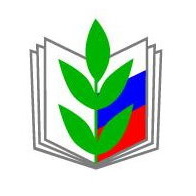 ОБЩЕРОССИЙСКИЙ ПРОФСОЮЗ ОБРАЗОВАНИЯПЕРМСКАЯ КРАЕВАЯ ТЕРРИТОРИАЛЬНАЯ ОРГАНИЗАЦИЯ ПРОФСОЮЗАПРЕЗИДИУМ КРАЕВОЙ ОРГАНИЗАЦИИ ПРОФСОЮЗАПОСТАНОВЛЕНИЕ_____________________________________________________________________________25.02.2021 г.					г. Пермь					№ 9«Об утверждении Положения о IX Форуме молодых педагогов Пермского края»Заслушав информацию заместителя председателя Пермской краевой территориальной организации Профсоюза работников народного образования и науки РФ Монзиной Н.В.ПРЕЗИДИУМ ПОСТАНОВЛЯЕТ:Провести IX Форум молодых педагогов Пермского края 22-24 апреля 2021 года в городе Перми.Положение о IX Форуме молодых педагогов Пермского края утвердить.Контроль за исполнением данного постановления возложить на заместителя председателя Н.В. Монзину. Председатель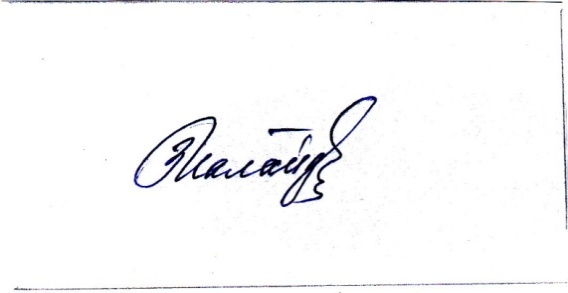 краевой организацииПрофсоюза				З.И. ГалайдаУтверждено президиумом Пермской краевой территориальной организацииПрофсоюза работников народного образования и науки РФПр. № 9 от 25.02.2021 г.Положение о проведенииIX Форума молодых педагоговПермского краяОбщие положенияIX Форум молодых педагогов (далее – Форум) проводится Министерством образования Пермского края и Пермской краевой территориальной организацией Профсоюза работников народного образования и науки при научно-методическом сопровождении Института развития образования Пермского края.Форум направлен на развитие гражданской активности и общественной деятельности молодых педагогических работников, рост их профессионального мастерства, знакомство с приоритетами образования Пермского края; укрепление Советов молодых педагогов.Цель Форума – создание профессионального сообщества молодых педагогов Пермского края для поддержки гражданских и общественных инициатив молодежи, вовлечение в активную общественную деятельность.Задачи:- информировать о развитии образования края, деятельности профсоюза образования, целях и задачах молодежного педагогического движения;- обобщить лучший опыт территориальных Советов молодых педагогов в решении актуальных вопросов молодежной политики образовательных организаций края;- организовать обсуждение и решение молодежных проблем проектно-целевым методом;      - представить и распространить лучшие образовательные практики молодых педагогов, победителей краевого конкурса «Учитель года-2021».Участники ФорумаВ Форуме могут принять участие педагогические работники всех видов образовательных организаций края (педагоги дошкольных, общеобразовательных и организаций дополнительного образования) в возрасте до 35 лет.Выдвижение на участие в краевом Форуме производится местными территориальными организациями профсоюза при согласовании с начальником управления образования.Организация ФорумаРуководство Форумом осуществляет Пермская краевая территориальная организация Профсоюза работников народного образования и науки РФ, Президиум Совета молодых педагогов Пермского края при научно-методическом сопровождении Института развития образования Пермского края.Всем участникам Форума вручаются сертификаты.Финансирование Форума осуществляется согласно смете расходов, утвержденной Министерством образования и науки Пермского края.Текущая информация о Форуме размещается на сайте Пермской краевой территориальной организации Профсоюза работников народного образования и науки РФ - http://www.eseur.ru/permsk/ и в социальной группе ВКонтакте - https://vk.com/smp_perm. Основные мероприятия ФорумаФорум включает следующие мероприятия:1. Встречи с представителями Министерства образования и науки Пермского края, работниками аппарата Пермской краевой территориальной организации профсоюза работников народного образования и науки РФ;2. Мастер-классы победителей конкурсов профессионального мастерства «Учитель года», «Педагогический дебют», лекции сотрудников Института развития образования.3. Тренинги, деловые игры, направленные на развитие личностных и профессиональных компетентностей педагогов;4. Презентации деятельности территориальных Советов молодых педагогов и молодежных организаций производственных отраслей;5. Командообразование;6. Творческие и спортивные мероприятия.Уточнённая Программа Форума будет направлена дополнительно в территориальные организации Профсоюза, каждому заявившемуся участнику на личный электронный адрес.Порядок проведения ФорумаДаты проведения Форума: 22-24 апреля 2021 года.Место проведения: г. ПермьПрием заявок для участия в Форуме осуществляется Пермской краевой территориальной организацией по форме (Приложение 1) на электронную почту: info.pkraikom@mail.ru (с пометкой «Заявка на IX Форум») по согласованию.Контакты оргкомитета ФорумаОргвопросы, регистрация на Форум – Наталья Вячеславовна Монзина, заместитель председателя краевого комитета Профсоюза образования, 8(342) 261-04-00, 8-909-10-416-10.Методическое сопровождение – Инга Анатольевна Дрёмина, научный сотрудник отдела воспитания и социализации ИРО ПК, 8(342) 236-79-81, 8-952-315-06-91.Приложение 1Заявка - Информационная картаучастника IX Форума молодых педагогов Пермского краяПодтверждаю правильность представленных сведений. Даю разрешение на внесение информации в базу данных и ее использование в некоммерческих целях.Дата __________ 				______________________ ПодписьОбщие сведенияОбщие сведенияФИОНазвание района, городаДата рожденияМесто рожденияРаботаРаботаДолжностьМесто работы (название образовательной организации)Педстаж (полных лет)Квалификационная категорияНаличие кл.руководства в данный моментОбразованиеОбразованиеОбразованиеУченая степень (если имеется)Результаты педагогической деятельностиРезультаты педагогической деятельностиУчастие в конкурсах профессионального мастерстваНаличие учащихся (воспитанников) – победителей конкурсов, соревнований и т.д.Методическая и общественная деятельностьМетодическая и общественная деятельностьПрезентация инновационного опыта, публикацииЧленство в общественных организациях, в том числе в Профсоюзе (название, год вступления), членство в СМПСемьяСемьяСемейное положениеДетиУвлеченияУвлеченияХобби, спортивные увлечения, сценические талантыКонтактыКонтактыРабочий телефонМобильный телефонЭлектронная почтаПредставление опытаПредставление опытаПредставление опыта «То, что у меня в профессии получается лучше всего»